Шандыба Яна Сергеевна, Цыбуляк Наталья Викторовна, Вяткина Дарья ИгоревнаE-mail: fraiya-link@yandex.ru, Тел.: 8 (918) 414 32 16Место работы: Муниципальное бюджетное дошкольное образовательное учреждение муниципального образования г. Краснодар «Центр развития ребенка – детский сад № 72»Шандыба Я. С. – педагог-психолог, Цыбуляк Н. В. – учитель-логопед, Вяткина Дарья Игоревна – воспитатель; Использование игрового набора «Дары Фрёбеля» в коррекционно-развивающей работе с детьми дошкольного возраста с тяжелыми нарушениями речи в рамках STEM-образования. Вариативность образования - это один из основополагающих принципов и направлений развития современной системы образования в России. Именно вариативная часть программы обеспечивает качество образовательного процесса и создает оптимальные условия для социально-личностного развития детей дошкольного возраста с учетом его физического и психического здоровья, индивидуально-творческой траектории развития, для реализации психолого-педагогической готовности к обучению в школе и адаптации к окружающему социуму. Ориентируясь на образовательные запросы воспитанников и их родителей (законных представителей) мы сделали акцент на STEM-образование.В условиях динамично меняющегося мира во все области жизнедеятельности человека внедряются новые технологии. Исследователи убеждены, что более  65% современных дошкольников в будущем овладеют профессиями, которых на сегодняшний день не существует. В перспективе молодым специалистам потребуются навыки и умения из разных технологических областей, как естественных наук, так и инженерии. Коллектив МБДОУ МО г.Краснодар «центр-детский сад № 72» очень долго думал над данной проблемой. Что может заинтересовать наших воспитанников в условиях дошкольной организации? Ответ пришел неожиданно - STEM-технологии. Именно они позволяют педагогам новой формации вырастить поколение успешных исследователей, изобретателей, учёных, технологов, художников и математиков. Задача осложнялась тем, что перечисленные условия должны обеспечивать полноценное развитие детей во всех образовательных областях, на фоне их эмоционального благополучия и положительного отношения к миру, к себе и к другим людям, особенно это касается детей с ограниченными возможностями здоровья (ОВЗ). Для обеспечения полноценного развития детей необходимо слаженная и взаимосвязанная работа специалистов и воспитателей, работающих в группе детей с ОВЗ.В данной статье мы хотим представить опыт коллективной работы педагога-психолога, учителя-логопеда, воспитателя на основе одного из модулей  STEM-образование – Дидактическая система Фрёбеля в разновозрастной логопедической группе для детей с тяжелыми нарушениями речи.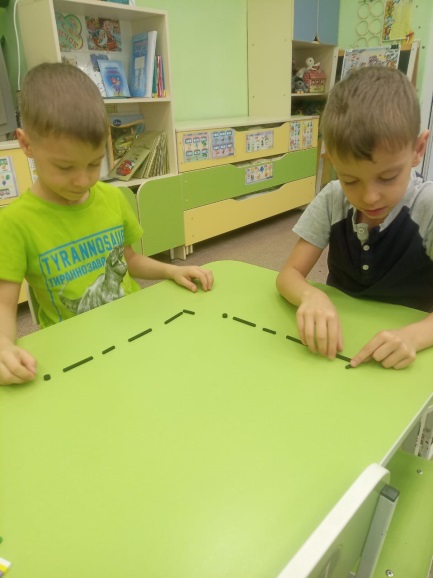 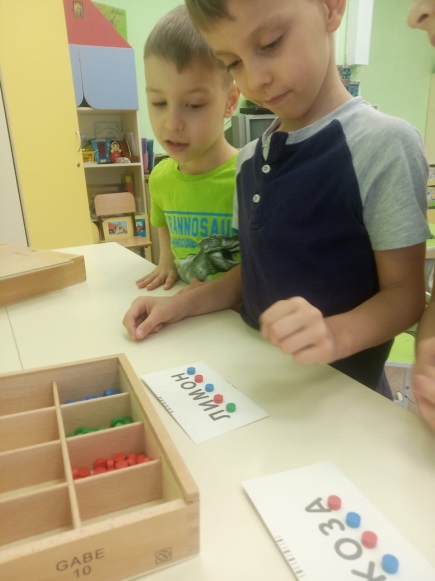 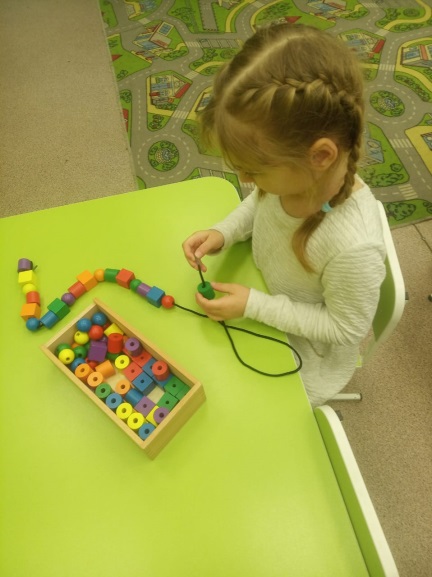 Вся жизнь дошкольников связана с игрой. Именно игра является ведущей деятельностью ребёнка в период дошкольного возраста. С развитием ведущей деятельности происходит главнейшее изменение психики ребёнка, подготавливающее ребёнка к новой, высшей ступени его развития. (Л.С.Выготский, А.Н.Леонтьев, Д.Б.Эльконин, В.В.Давыдов, В.С.Мухина и др.)Важность игры для детей дошкольного возраста отмечали ещё и педагоги прошлых веков. Первым, кто рассмотрел игру как важное средство в воспитании и обучении ребёнка, был известный немецкий педагог 19 века Фридрих Фрёбель.Фридрих Фрёбель (1782 г.р.-1852) - немецкий гуманист, педагог, автор оригинальной системы воспитания и обучения дошкольников в коллективе, создатель первых детских садов (1837 г). Для своего детского сада разработал набор игр и игрушек, этот набор учебных материалов он назвал «дарами». По мнению Фридриха Фрёбеля, игра ребёнка не есть пустая забава, она имеет высокий смысл и глубокое значение. «Дитя, которое играет самостоятельно, спокойно, настойчиво, даже до телесного утомления, непременно сделается также способным, самоотверженно радеющим о чужом и собственном благе» - говорил Ф. Фрёбель. «Игра есть естественная деятельность детства. Задача первоначального образования состоит не в учении в обыкновенном смысле этого слова, а в организации игры. Это открытие Фрёбелем игры есть то незыблемое, что вошло составной частью во всю последующую педагогику», - Гессен С. И. «Основы педагогики».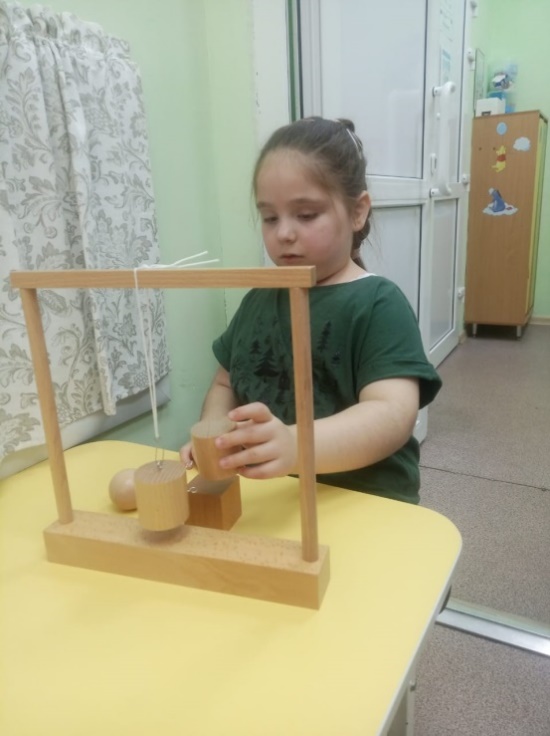 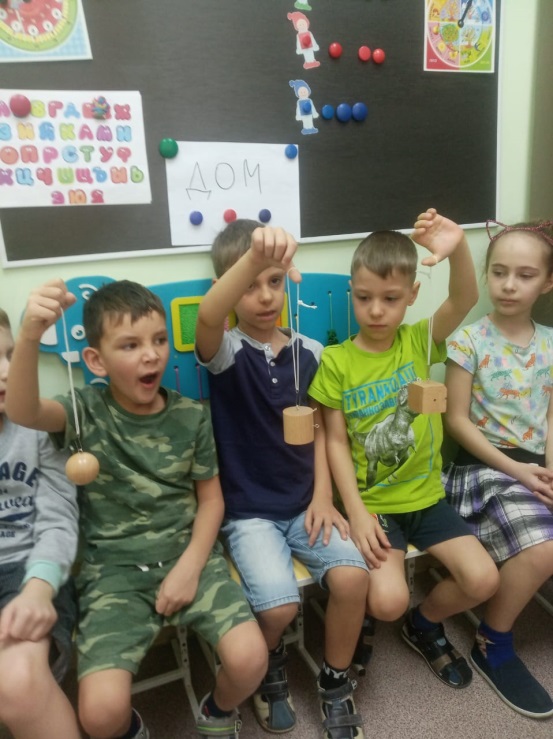 Когда мы начали свое знакомство со STEM-образованием, комплект методических пособий по работе с игровым набором «Дары Фрёбеля» открыл для нас новые возможности использования данного игрового набора в процессе реализации основной и адаптированной программ дошкольного образования нашей дошкольной образовательной организации.Комплект легко согласовывается с любой образовательной деятельностью. Также он может найти применение при работе с авторскими методиками развития и воспитания дошкольников.Комплект является составной частью развивающей предметно-пространственной образовательной среды. Его структура и содержание разработаны в соответствии с принципом реализации ведущей игровой деятельности в дошкольном возрасте и личностно-ориентированного подхода в развитии и воспитании ребенка.Используя дидактические материалы «Дары Фрёбеля», у детей активно начали развиваются социальные и коммуникативные умения, мелкая моторика, познавательно-исследовательская деятельность и логические способности; формируются элементарные математические умения. Применяя в практической деятельности с дошкольниками пособие, педагоги стали отмечать удивительные результаты.Использование в работе даров Фрёбеля, как функционального развивающего средства, позволяет процесс обучения  и воспитания детей с ограниченными возможностями здоровья превратить в игру, сказку, и одновременно специалистам ОО решить поставленные коррекционно-развивающие задачи.Данный игровой набор стал нам настоящим помощником в разнообразных формах работы с детьми. Играя с модулями набора «Дары Фрёбеля», дети знакомились с различными понятиями, уходят от игровой деятельности в учебную и осваивают, играя, те сложные понятия, которые давались бы тяжело в учебной деятельности.В работе с данным пособием  мы уделяем большое внимание проявлению активной самих детей, организации разных видов детской  деятельности, потому что все дети дошкольного возраста лучше всего усваивают материал в практической деятельности, а особо дети с проблемами развития. И еще одно важное условие эффективности работы - все действия детей во время деятельности  мы соединяем со словом, а ведь именно слово позволяет ребенку осознать и закрепить опыт.Хотим предложить Вам нашу разработку технологической карты игровой образовательной ситуации с использованием Даров Фрёбеля, которая может служить своеобразной основой «конструктором» для дальнейшей работы.Технологическая карта занятия (для ДОО)Тема занятия: «Дары Фребеля». «Использование набора «Дары Фребеля» в развитии познавательных процессов детей с ОВЗ дошкольного возраста».Возрастная группа: разновозрастная группа компенсирующей направленности (дети от 3 до 7 лет) для детей с тяжелыми нарушениями речи.Образовательная технология: «Дары Фребеля».Цель:  Коррекция и развитие психических процессов и мелкой моторики дошкольников.Задачи:Образовательные-Учить различать цвета, формы и ориентироваться в пространстве.Коррекционно-развивающая-Развивать мелкую моторику.- Продолжать развивать мыслительные процессы.Воспитательные-Воспитывать  эмоциональную отзывчивость, умение ждать, радоваться достигнутому результату.Планируемые результаты: Развитие познавательного интереса и мотивации, чувства радости.Развитие мелкой моторики рук.Развитие способности сотрудничества (договариваться, помогать друг другу, заботиться о своевременном завершении совместного задания)Ресурсы: модули из набора № 6, 1, 2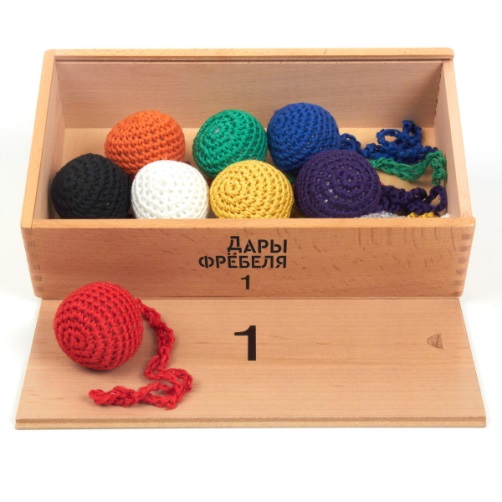 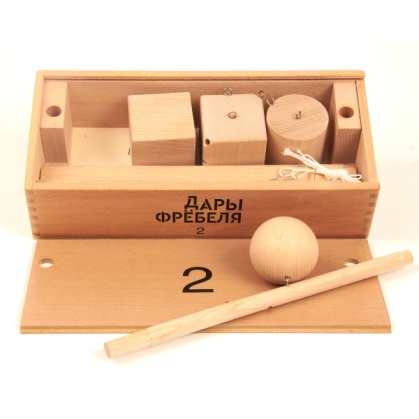 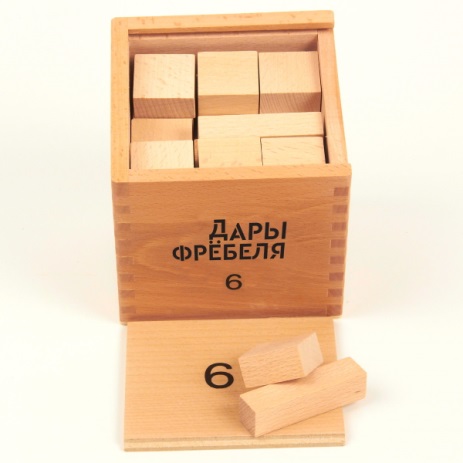 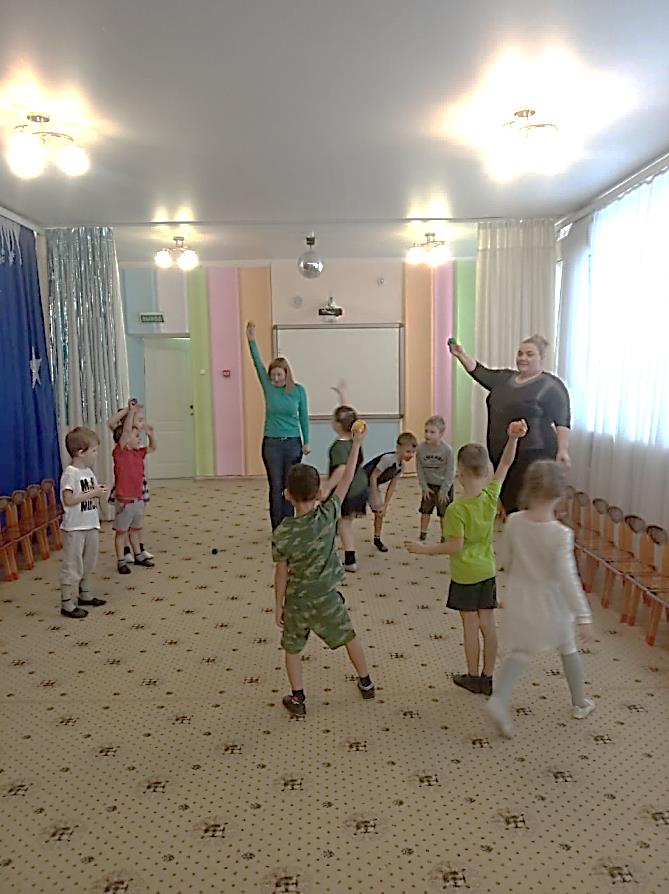 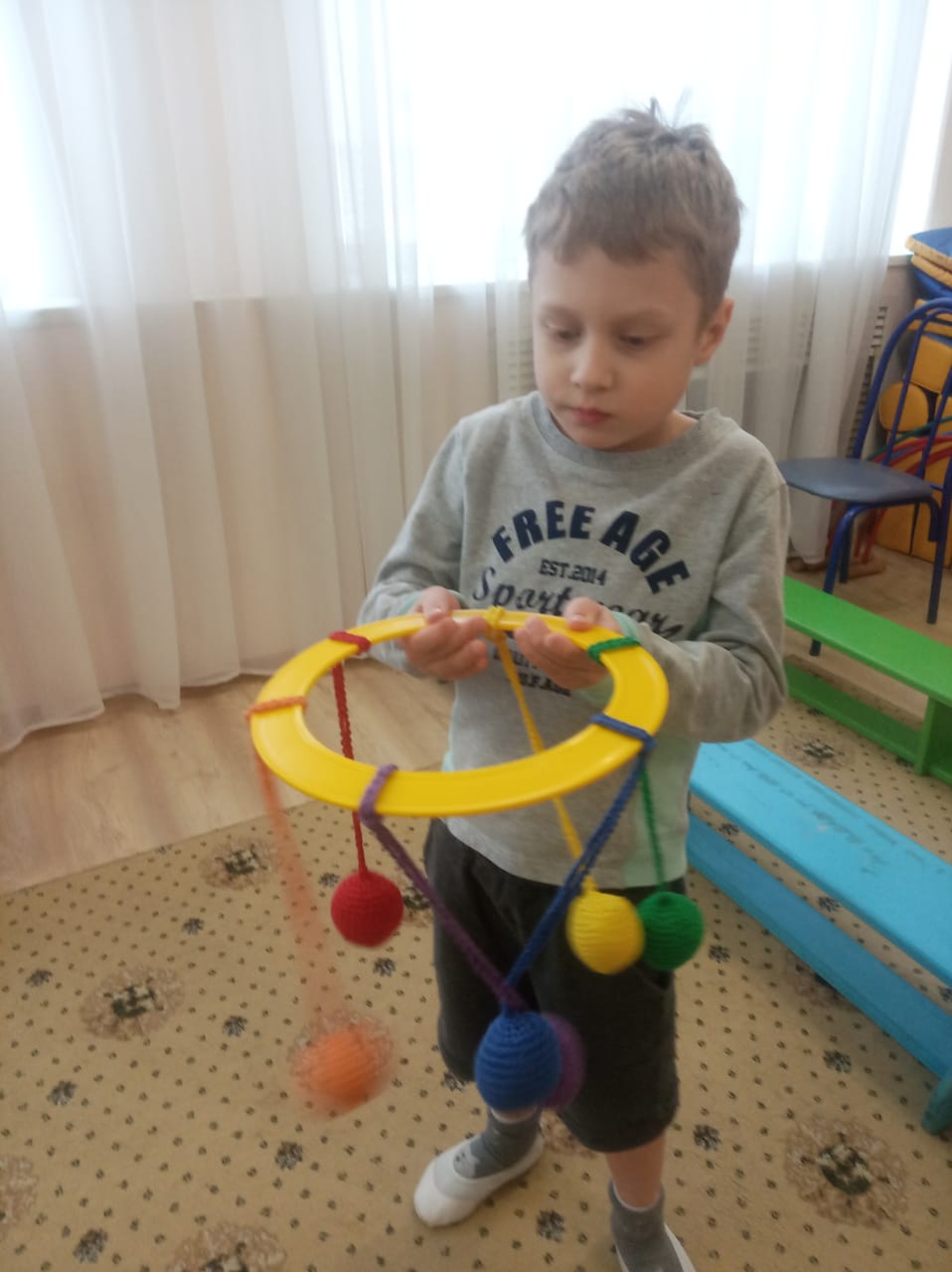 Спектр действий со всеми образовательными комплектами не ограничивается методикой, предложенной Ф. Фрёбелем – специалист и педагог не только должен, но и обязан проявить свое творчество и фантазию где и как он мог бы использовать тот или иной комплект или продумать их интеграцию, дополнить их собственными заданиями.Набор Фрёбеля – это последовательная система развития. Постепенно, шаг за шагом, от объектов реального мира ребёнок переходит к абстракциям и погружается в мир науки.Игровой набор «Дары Фрёбеля» - это эффективная технология в работе с детьми с ОВЗ и инвалидностью по развитию интеллектуальных, познавательных, игровых способностей.Список литературы:Волосовец Т.В., Маркова В.А., Аверин С.А. STEM-образование детей дошкольного и младшего школьного возраста. Парциальная модульная программа развития интеллектуальных способностей в процессе познавательной деятельности и вовлечения в научно-техническое творчество: учебная программа / Т. В. Волосовец и др. — 2-е изд., стереотип. — М.: БИНОМ. Лаборатория знаний, 2019. — 112 с.: ил.Рецензия № 224/07 от ФГБОУ ВО «ИИДСВ РАО» Протокол № 7 от 26 сентября 2017 г. заседания Ученого совета  ФГБОУ ВО «ИИДСВ РАО»Карпова Ю. В., Кожевникова В. В., Соколова А. В.: Комплект методических пособий по работе с игровым набором «Дары Фрёбеля». «Использование игрового набора «Дары Фрёбеля» в дошкольном образовании в соответствии с ФГОС ДО».Карпова Ю. В., Кожевникова В. В., Соколова А. В.: Комплект методических пособий по работе с игровым набором «Дары Фрёбеля». «Использование игрового набора «Дары Фрёбеля» в образовательной области «Социально-коммуникативное развитие».Карпова Ю. В., Кожевникова В. В., Соколова А. В.: Комплект методических пособий по работе с игровым набором «Дары Фрёбеля». «Использование игрового набора «Дары Фрёбеля» в образовательной области «Познавательное развитие».Карпова Ю. В., Кожевникова В. В., Соколова А. В.: Комплект методических пособий по работе с игровым набором «Дары Фрёбеля». «Использование игрового набора «Дары Фрёбеля» в образовательной области «Речевое развитие».Карпова Ю. В., Кожевникова В. В., Соколова А. В.: Комплект методических пособий по работе с игровым набором «Дары Фрёбеля». «Использование игрового набора «Дары Фрёбеля» в образовательной области «Художественно-эстетическое развитие».Карпова Ю. В., Кожевникова В. В., Соколова А. В.: Комплект методических пособий по работе с игровым набором «Дары Фрёбеля». «Использование игрового набора «Дары Фрёбеля» в образовательной области «Физическое развитие».Тихомирова К. М., Кожевникова В. В. , Соколова А. В. «Использование игрового набора «Дары Фребеля» в дошкольном образовании»Этапы занятияСодержание и деятельность воспитателяДеятель-ностьвоспитанниковПланируе-мыерезультатыФормируемыеУУДМотивацион-ный Появление главного герояНапример:В гости пришла игрушка (в соответствии с тематическим планированием). Ей подарили  разноцветные, мячики (№1) и кубики (№6). Надо научить игрушку, как играть с мячами и кубиками.Рассуждают, высказывают свое мнение «как помочь, какие игры можно играть с мячиками, кубиками». Готовы работать коллективно.Развитие эмоциональ-ного отклика, познавательного интереса.Основной (коррекцион-но-развивающий)1.Знакомство с мячиками: рассмотреть мячи, пощупать, назвать цвета и.д.2.Манипуляции с мячиком (сжимание, подбрасывание, метание, ловля и катание)3.Выполнение упражнения с мячиками.Мячик-красный мы возьмем, (берем мячик)Покатаем и потрем, (катаем между ладошек)Вверх подбросим и поймаем, (можно просто поднять мячик вверх)Пустим мячик мы  на стол, (кладем мячик на стол)Ручкой мячик мы  прижмем (ручкой прижимаем мячик)И немножко покатаем… (ручкой катаем мячик)Потом ручку поменяем, (меняем ручку и тоже катаем мячик).«Найди мячик нужного цвета». (Дай красный, зеленый и т.д. мяч)Составление радуги из мячиков на опоре«Маятник» выдуваемым воздухом заставить подвешенный мячик раскачиваться сильно-слабо.5.Повторение формы «квадрат»: Какие предметы походят на данную форму, как можно с ним играть Что из него можно построить.Буквы из кубиковПостроить дорожку из кубиков и провести мячик за веревочку и т.д.Дети рассказывают о своих ощущениях, называют цвета. Предлагают игры с мячиками.Повторяют стихотворение за педагогом и одновременно делают упражнения.Развитие познавательной и речевой активности. Закрепление знания об основных цветах и форме «круг», развитие тактильных ощущенийРазвитие мелкой моторики рук.Закрепление знания о форме «квадрат»Формирование физических, координацион-ных способностейФормирование познаватель-ных навыковФормирование коммуника-тивных навыков РефлексияВопросы для детей:Чем мы помогли игрушке?Каким играм мы научили ?Как вы считайте, гость рад нашей помощи?Дети отвечают на вопросы, радуются результатам.Развитие эмоциональной отзывчивости, стремление помогать другим.Формирование коммуника-тивных навыков.Развитие эмоциональ-ного отклика